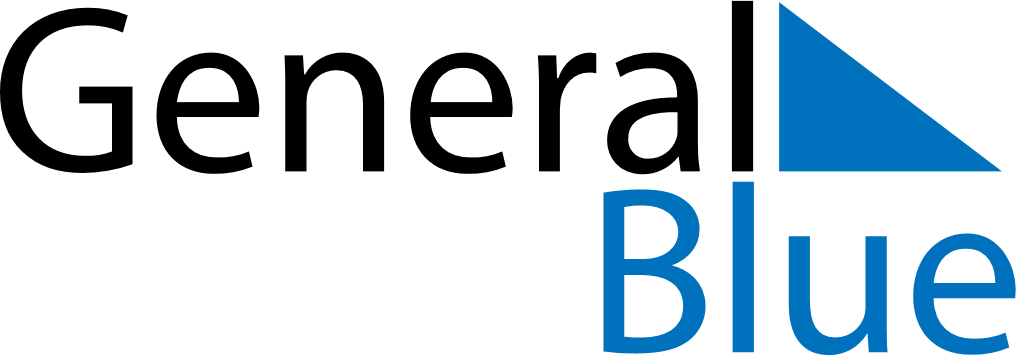 June 2018June 2018June 2018New ZealandNew ZealandSundayMondayTuesdayWednesdayThursdayFridaySaturday123456789Queen’s Birthday101112131415161718192021222324252627282930